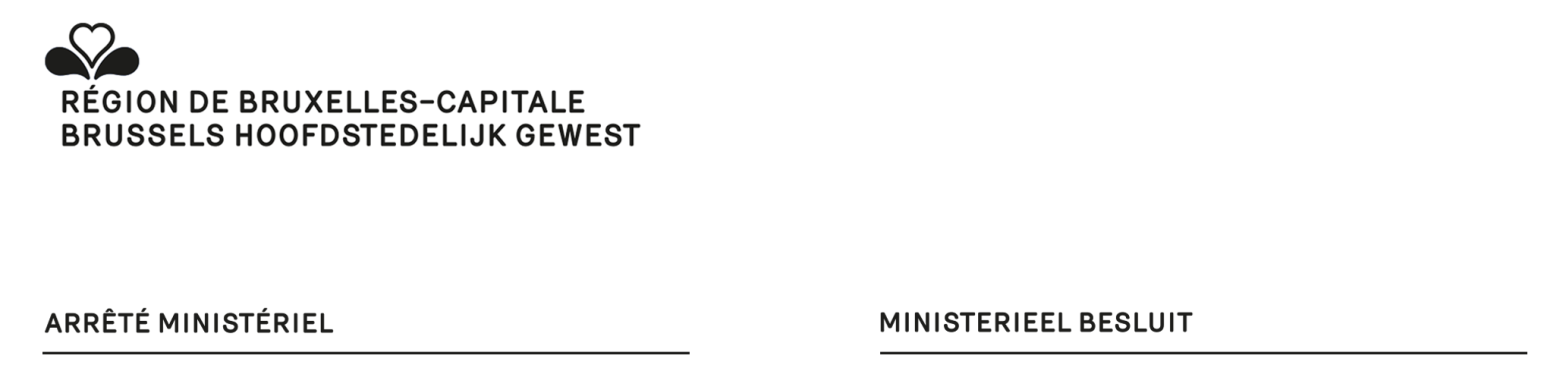 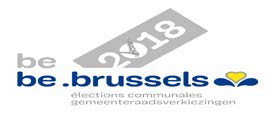 Formulier T2Hoofdbureau van de GEMEENTE……………………………………………………………………………………..	GEMEENTERAADSVERKIEZINGEN VAN 14 OKTOBER 2018Oproeping van de getuigen voor de stembureausMevrouw, Mijnheer(*),.………………………........				...........…………...................……straat, nr………te.......................................…………………………Mevrouw, Mijnheer,Overeenkomstig artikel 25 van het Brussels Gemeentelijk Kieswetboek wordt U uitgenodigd door Mevrouw, Mijnheer(*)…………………………………………………………………………………………………………………………………………………………………………………………………………………………...………………………… eerste kandidaat in de volgorde van de voordracht van de lijst nr.  ............ om de functie van titularis-getuige/plaatsvervangend getuige(*) waar te nemen bij het stembureau nr. …….. op zondag 14 oktober 2018. Dit stembureau bevindt zich te...............……………………………..…,…………………………………………………………………… straat, nr. ……..(**)Gelieve aanwezig te zijn om …...... uur, voorzien van deze oproeping, uw oproepingsbrief voor de verkiezingen en uw identiteitskaart.In geval U belet mocht zijn, gelieve onmiddellijk de voormelde kandidaat in te lichten.Hoogachtend.De voorzitter van het hoofdbureau,  	De eerste kandidaat in de volgorde van de voordracht van de lijst nr.  ………,